WZP.271.16.2021                            				         Wołów, 12.07.2021 r. ZAWIADOMIENIE O UNIEWAŻNIENIU POSTĘPOWANIAdot.: postępowania o udzielenie zamówienia publicznego. Numer sprawy: WZP.271.16.2021. 
Nazwa zadania: „Modernizacja i wykonanie Skate parków na terenie Gminy Wołów”.Działając na podstawie art. 260 ust. 2 ustawy z dnia 11 września 2019 r. Prawo zamówień publicznych (Dz. U. z 2019 r. poz. 2019, z późn. zm.), dalej „ustawa Pzp”, Zamawiający – Gmina Wołów zawiadamia o unieważnieniu postępowania o udzielenie zamówienia publicznego prowadzonego w trybie podstawowym na podstawie art. 275 pkt. 1Uzasadnienie faktyczne:Zamawiający w dniu 25.06.2021 r. wszczął postępowanie w trybie podstawowym na podstawie art. 275 pkt. 1) ustawy Prawo zamówień publicznych. Do upływu terminu składania ofert tj. do dnia 12.07.2021 r. do godz. 9:00 nie złożono żadnej oferty.Uzasadnienie prawne:Postępowanie unieważniono na podstawie art. 255 pkt 1) ustawy Pzp, ponieważ w postępowaniu nie złożono żadnej oferty.Pouczenie: Wobec czynności podjętych przez Zamawiającego przysługują środki ochrony prawnej, których procedury określono w ustawie Pzp – dział IX „Środki ochrony prawnej”, art. 505-590.____________________________________Kierownik ZamawiającegoOtrzymują:
1. Adresat/strona internetowa Zamawiającego: https://platformazakupowa.pl/pn/wolow2. A/aSprawę prowadzi: Paweł Jastrzębski: tel. 71 319 13 47Sporządził: Anna Mykowska tel. 71 319 13 44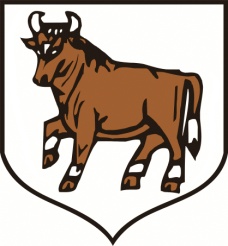 URZĄD MIEJSKI W WOŁOWIEtel. (071) 319 13 05                                                Rynek 34fax (071) 319 13 03                                                56-100 Wołówe-mail: sekretariat@wolow.pl                       www.wolow.pl